IEEE P802.11
Wireless LANsEditor’s notesThe editor’s notes do not form a part of this standard. They will be removed before publication. Please do not comment on editor’s notes in any ballot on the draft, as these comments would have no effect on the published standard.Editor’s Note: Editor’s Notes in the body of the standard appear like this. They will be removed before publication. They indicate some item of work or comment that will be addressed prior to publication.This text is based on 802.11REV-mc D2.3 and will need to be revised in light of 802.11 amendments not incorporated in that draft and adopted after that draft but before P802.11ak.Table of ContentsIntroduction	71	Overview	71.1	Scope	71.2	Purpose	71.3	Supplementary Information on Purpose	71.4	Word Usage	71.5	Mathematical Usage	72	Normative references	73	Definitions, acronyms, and abbreviations	83.1	Definitions	83.2	Definitions specific to IEEE 802.11	83.3	Abbreviations and acronyms	84	General Description	84.1	General description of the architecture	84.2	How wireless local area networks (WLANs) are different	84.2.1	Introduction	84.2.2	Wireless station (STA)	84.2.3	Media impact on design and performance	94.2.4	The impact of handling mobile STAs	94.2.5	Interaction with other IEEE 802® layers	94.2.6	Interaction with non-IEEE-802 protocols	94.3	Components of the IEEE Std 802.11 architecture	94.3.1	General	94.3.2	The independent BSS	94.3.3	The personal BSS	94.3.4	STA membership in a BSS is dynamic	94.3.5	Distribution system (DS) concepts	94.3.5.1	Overview	94.3.5.2	Extended service set (ESS): The large coverage network	94.3.5.3	Robust security network association (RSNA)	94.3.5.4	Centralized coordination service set (CCSS) and extended centralized AP or PCP cluster (ECAPC) within the DMG	94.3.6	Area conepts	104.3.7	Integration with wired LANs	104.3.8	QoS BSS	104.3.9	Wireless LAN Radio Measurements	104.3.10	Operation in licensed frequency bands	104.3.11	High throughput (HT) STA	104.3.12	Very high throughput (VHT) STA	104.3.13	STA transmission of Data frames outside the context of a BSS	104.3.14	Tunneled direct-link setup	104.3.15	Wireless network management	104.3.16	Subscription service provider network (SSPN) interface	104.3.17	Mesh BSS: IEEE Std 802.11 wireless mesh network	104.3.18	DMG STA	104.3.19	DMG Relay	104.3.20	Robust audio video (AV) streaming	104.3.21	General Link (GLK) concepts	104.3.21.1	General	104.3.21.2	GLK MSDU Encoding	114.3.21.3	GLK SSes	114.4	Logical service interfaces	144.4.1	General	144.4.2	SS	154.4.3	PBSS control point service (PCPS)	154.4.4	DSS	154.5	Overview of the services	154.6	Multiple logical address spaces	154.7	Differences among ESS, PBSS, and IBSS LANs	154.8	Differences between ESS and MBSS LANs	154.9	Reference model	154.10	IEEE Std 802.11 and IEEE Std 802.1X-2010	154.11	Generic advertisement service (GAS)	155	MAC service definition	155.1	Overview of MAC services	155.1.1	Data service	155.1.1.2 Determination of UP	155.1.2	Security services	165.1.3	MSDU ordering	165.1.4	MSDU format	165.1.5	MAC data service architecture	165.2	MAC data service specification	165.2.1	General	175.2.2	MA-UNITDATA.request	175.2.2.2 Semantics of the service primitive	175.2.3	MA-UNITDATA.indication	175.2.3.2 Semantics of the service primitive	175.2.4	MA-UNITDATA-STATUS.indication	175.2.4.2 Semantics of the service primitive	176	Layer management	186.1	Overview of management model	186.2	Generic management primitives	186.3	MLME SAP interface	186.3.3 Scan	186.3.3.2.2 Semantics of the service primitive	186.4	MAC state generic convergence function (MSGCF)	206.5	PLME SAP interface	207	PHY service specification	208	Frame formats	208.1	General requirements	208.2	MAC frame formats	208.3	Format of individual frame types	208.3.1	Control frames	208.3.2	Data frames	208.3.3	Management frames	208.3.4	Extension frames	208.4	Management and Extension frame body components	208.4.1	Fields that are not elements	208.4.1.4 Capability Information field	208.4.2	Elements	218.4.2.3 Supported Rates element	218.4.2.30 TCLAS Element	218.4.2.127.2 DMG STA Capability Information field	228.4.2.147 Relay Capabilities element	238.4.3	Information Subelements	238.4.4	Access network query protocol (ANQP) elements	238.5	Fields used in Management and Extension frame bodies and Control frames	238.6	Action frame format details	238.7	Aggregate MPDU (A-MPDU)	239	MAC sublayer functional description	239.1	Introduction	239.2	MAC architecture	239.2.1	General	239.2.2	DCF	239.2.3	PCF	239.2.4	Hybrid coordination function (HCF)	239.2.4.2 HCF contention based channel access (EDCA)	239.2.5	Mesh coordination function (MCF)	249.2.6	Combined use of DCF, PCF, and HCF	249.2.7	Fragmentation/defragmentation overview	249.2.8	MAC data service	249.3	DCF	259.4	PCF	259.5	Fragmentation	259.6	Defragmentation	259.7	Multirate support	259.8	MSDU transmission restrictions	259.9	HT Control field operation	259.10	Control Wrapper operation	259.11	A-MSDU operation	259.12	A-MPDU operation	259.13	PPDU duration constraint	259.14	DMG A-PPDU operation	259.15	LDPC operation	259.16	STBC operation	259.17	Short GI operation	259.18	Greenfield operation	259.19	Group ID and partial AID in VHT PPDUs	259.20	Operation across regulatory domains	259.21	HCF	259.22	Mesh coordination function (MCF)	259.23	Block acknowledgement (block ack)	259.24	No Acknowledgement (No Ack)	269.25	Protection mechanisms	269.26	MAC frame processing	269.27	Reverse direction protocol	269.28	PSMP Operation	269.29	Sounding PPDUs	269.30	Link adaptation	269.31	Transmit beamforming	269.32	Antenna selection (ASEL)	269.33	Null data packet (NDP) sounding	269.34	Mesh forwarding framework	269.35	DMG channel access	269.36	DMG AP or PCP clustering	269.37	DMG beamforming	269.38	DMG block ack with flow control	269.39	DMG link adaptation	269.40	DMG dynamic tone pairing (DTP)	269.41	DMG relay operation	269.42	GLK operation	2610	MLME	2711	Security	2712	Fast BSS transition	2713	MLME Mesh procedures	2713.1	Mesh STA dependencies	2713.2	Mesh discovery	2713.3	Mesh peering management (MPM)	2713.4	Mesh peering management finite state machine (MPM FSM)	2713.5	Authenticated mesh peering exchange (AMPE)	2713.6	Mesh group key handshake	2713.7	Mesh security	2713.8	Mesh path selection and metric framework	2713.9	Airtime link metric	2713.10	Hybrid wireless mesh protocol (HWMP)	2713.11	Interworking with the DS	2713.11.1	Overview of interworking between a mesh BSS and a DS	2713.11.2	Gate announcement (GANN)	2813.11.3	Data forwarding at proxy mesh gates	2813.11.4	Proxy information and proxy update	2813.11.5	Mesh STA collocation	2813.12	Intra-mesh congestion control	2813.13	Synchronization and beaconing in MBSSs	2813.14	Power save in mesh BSS	2814	Frequency-Hopping spread spectrum (FHSS) PHY specification for the 2.4 GHz industrial, scientific, and medical (ISM) band	2815	Infrared (IR) PHY specification	2816	DSSS PHY specification for the 2.4 GHz band designated for ISM applications	2817	High rate direct sequence spread spectrum (HR/DSSS) PHY specification	2818	Orthogonal frequency division multiplexing (OFDM) PHY specification	2819	Extended Rat PHY (ERP) specification	2920	High Throughput (HT) PHY specification	2921	Directional multi-gigabit (DMG) PHY specification	2922	Very High Throughput IVHT) PHY	29Annex A, Bibliography	29Annex B, Protocol Implementation Conformance Statement (PICS)	29Annex C, ASN.1 encoding of the MAC and PHY MIB	29…	29Annex P, Integration Function	29P.1 Introduction	29P.2 Ethernet V2.0/IEEE Std 802.3 LAN integration function	30P.3 Example	30P.4 Integration service versus bridging	30…	30Annex V, Interworking with external networks	30V.1 General	30V.2 Network discovery and selection	30V.3 QoS mapping guidelines for interworking with external networks	30V.3.3 Example of QoS mapping from different networks	30V.4 Interworking and SSPN interface support	31V.5 Interworking with external networks and emergency call support	31V.6 Peer information	31…	31NOTE — The editing instructions contained in this amendment define how to merge the material contained therein into the existing base standard and its amendments to form the comprehensive standard.The editing instructions are shown in bold italic. Four editing instructions are used: change, delete, insert, and replace. Change is used to make corrections in existing text or tables. The editing instructions specify the location of the change and describe what is being changed by using strike through (to remove old material) and underscore (to add new material). Delete removes existing material. Insert adds new material without disturbing the existing material. Insertions may require renumbering. If so, renumbering instructions are given in the editing instruction. Replace is used to make changes in figures or equations by removing the existing figure or equation and replacing it with a new one. Editorial notes will not be carried over into future editions because the changes will be incorporated into the base standard.IntroductionThis section will not be included when P802.11ak is rolled into the base standard.IEEE Std 802.11 was originally designed with the assumption that non-AP non-mesh STAs would be leaf nodes of the network. This amendment optionally extends the 802.11 standard so that communication between STAs are usable as a transit link inside a general network conformant to IEEE Std 802.1Q.OverviewScopePurposeSupplementary Information on PurposeAdd the following at the end of Clause 1.3:\Define the mechanisms for using IEEE 802.11 media as transit links in a bridged LAN.Word UsageMathematical UsageNormative referencesInsert the following references (maintaining alphabetic order):IEEE Std 802.1AC-20XX, “Media Access Control (MAC) Service Definition”IEEE Std 802.1Qbz™-20XX, “Virtual Bridged Local Area Networks — Amendment: Enhancements to Bridging of 802.11 Media”Definitions, acronyms, and abbreviationsDefinitionsInsert the following definitions (maintaining alphabetical order):EtherType Protocol Discrimination (EPD): A frame format that uses an EtherType to identify the protocol of the following information.LLC Protocol Discrimination (LPD): A frame format that uses a destination LSAP, a source LSAP, and a Control octet (LLC) to identify the protocol of the following information.Definitions specific to IEEE 802.11Insert the following definition (maintaining alphabetical order):General link (GLK): Communication between two stations (STAs) over the wireless medium suitable for use as a link in the middle of an IEEE Std. 802.1Q conformant network.Abbreviations and acronymsInsert the following acronyms (maintaining alphabetical order):EPD			EtherType Protocol DiscriminationGLK			General LinkLPD			LLC Protocol DiscriminationMSAP			MAC Service Access PointGeneral DescriptionGeneral description of the architectureHow wireless local area networks (WLANs) are differentIntroductionWireless station (STA)Change the first paragraph as follows:In the design of wired LANs it is implicitly assumed that an address is equivalent to a physical location. In wireless networks, this is not always the case. In IEEE Std 802.11, the addressable unit is a station (STA). The term implies no more than the origin or/and destination of a message. Physical and operational characteristics are defined by modifiers that are placed in front of the term STA. For example, in the case of location and mobility, the addressable units are the fixed STA, the portable STA, and the mobile STA. The STA is a message destination, but not (in general) a fixed location.Media impact on design and performanceThe impact of handling mobile STAsInteraction with other IEEE 802® layersInteraction with non-IEEE-802 protocolsComponents of the IEEE Std 802.11 architectureGeneralThe independent BSSThe personal BSSSTA membership in a BSS is dynamicDistribution system (DS) conceptsOverviewChange text as follows:PHY limitations determine the direction station-to-station distance that may be supported. For some networks this distance is sufficient; for other networks, increased coverage is required. Clause 4.3.5 discusses the DS and ESS as one means of expanded range and the ESS Portal as one means of connectivity to non-802.11 networks in the context of STAs that are not General Link (GLK) STAs. Clause 4.3.21 discusses the GLK STA alternative means to accomplish these goals.Extended service set (ESS): The large coverage networkRobust security network association (RSNA)Centralized coordination service set (CCSS) and extended centralized AP or PCP cluster (ECAPC) within the DMGArea conceptsIntegration with wired LANsTo integrate the IEEE Std 802.11 non-GLK architecture with a non-IEEE Std 802.11 LAN, including a traditional wired LAN, a final logical architectural component is introduced—a portal. A portal is not used in the GLK 802.11 architecture (see 4.3.21).QoS BSSWireless LAN Radio MeasurementsOperation in licensed frequency bandsHigh throughput (HT) STAVery high throughput (VHT) STASTA transmission of Data frames outside the context of a BSSNote: I am told that users of this service are anxious to save every bit they can. Thus it is possible they will want to use 802.11ak (EtherType) formatted data frames.Tunnelled direct-link setupWireless network managementSubscription service provider network (SSPN) interfaceMesh BSS: IEEE Std 802.11 wireless mesh networkDMG STADMG RelayRobust audio video (AV) streamingInsert a new sub-Clause at the end of Clause 4.3 as follows:General Link (GLK) conceptsGeneralGLK STAs are extended non-GLK STAs such that a link between GLK STAs is suitable, insofar as the capabilities of 802.11 wireless permit, to be used as a transit link in the interior of an IEEE Std 802.1Q conformant network. Every STA is either a GLK STA or a non-GLK STA. A GLK STA is also an HT STA and a QoS STA. GLK STAs advertise themselves as such through the use of the GLK bit in the Capability Information field (see 8.4.1.4) or the GLK bit in the DMG Capabilities Information field (see 8.4.2.127.2). For a GLK STA, dot11GeneralLink is true. For a non-GLK station, dot11GeneralLink is false or absent.A GLK STA does not attempt to form an infrastructure, IBSS, or PBSS association or mesh peering with any non-GLK STA. Should a non-GLK STA attempt to associate with a GLK AP, the GLK AP will refuse the association. Should a non-GLK mesh STA attempt to peer with a GLK mesh STA, the GLK STA will refuse the peering.GLK MSDU EncodingIEEE Std 802.1Q requires EPD MSDU encoding. Thus a transit IEEE Std 802.11 link using the LPD required in previous 802.11 standards would have to convert from EPD to LPD on entry to the 802.11 link and from LPD to EPD on exit. Especially as such links may be in the interior of complex networks, it is anticipated that the MSDUs will sometimes include multiple tags, includes new tags to be defined in the future. However, conversion between EPD and LPD formats in either direction requires knowledge of at least the lengths of all tags that might be encountered within the MSDUs being converted, which would be impossible in general.Thus, while all non-GLK STAs use LPD and interpret Priority Code Points according to IEEE Std 802.1D while all GLK STAs use EPD and interpret Priority Code Points according to IEEE Std 802.1Q.GLK SSesProvision of the MAC serviceTo provide transit service suitable for use within an 802.1Q conformant network, it is essential that the 802.1AC MAC service be provided at the interface to such transit service. The exact service provided at the ends of an 802.11 association, for example from a non-AP STA to an AP, has not been precisely specified in pervious revisions of 802.11; the point of convergence between non-GLK 802.11 and other network types is the integration service and it was not assumed that any other points within 802.11 networks would interconnect with non-802.11 networks.GLK STAs provide access to the WM via one or more interfaces providing the MAC service.In all figures in 4.3.21.3, items labelled “802.1Q Bridge” can actually by anything offering the services of an 802.1Q conformant network, such as an 802.1Q bridged LAN or, if there are only two connections to the item, a point-to-point link such as an 802.3 link.GLK IBSS and PBSSFigure 4-12A shows a GLK IBSS involving two GLK STAs. Each participating STA provides the MAC service. For example, each of the STAs shown could be part of a laptop computer with the STA providing, via the MSAP, access to the link to the other STA and thence to the other laptop. A difference from non-GLK 802.11 is that either or both of the MSAPs could be connected to an 802.1Q bridge or network providing 802.1Q conformant service that, in turn could be connected to one or more end stations. The two MSAPs shown could even be safely connected to the same 802.1Q conformant network since one service provided by such a network is protection from loops.A GLK PBSS similarly provides two linked instances of the MAC service.GLK infrastructure BSSAn example GLK infrastructure BSS is show in Figure 4-12B. The MAC service is provided via the MSAPs shown. These multiple GLK AP MSAPs may be logical entities implemented as a single interface that accepts a vector of destinations as a parameter.Although transmissions by a GLK AP are typically received by all GLK STAs associated with that AP, the service provided by a GLK infrastructure BSS is equivalent, insofar as practical, to separate point-to-point links between the GLK AP and each associated GLK STA. Provision of such apparent point-to-point links is natural for MSDUs that are unicast. To provide such apparent point-to-point links for multi-destination MSDUs requires that the GLK AP be able to transmit them so that they are accepted by an arbitrary subset of the associated GLK STAs. Such selective transmission is provided through the CBA-MSDU facility (see 8.3.2.3).Reasons for such selective transmission include the MAC service requirement that when an MSDU is transmitted, it is not returned to the transmitting end station. When a non-AP STA associated with a GLK AP sends a group addressed MSDU to that AP, the AP retransmits it but can use the selective transmission facility stop the originating non-AP STA from accepting it. Also, assuming the AP MSAPs connect to an 802.1Q Bridge, loop prevention may require the blocking of traffic to one or more of the GLK AP MSAPs. Such blocking can be implemented by the selective transmission facility.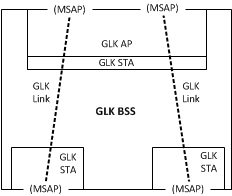 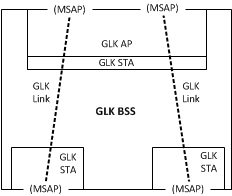 A GLK ESS can be constructed from GLK BSSes as shown in the middle of Figure 4-12C. There is no portal in a GLK ESS. The concept of the DS is roughly replaced, for a GLK ESS, by an 802.1Q conformant network; however, the GLK ESS topology is more general. For example, as shown in Figure 4-12C, a GLK ESS can be formed of GLK BSSes connected by 802.1Q Bridged LANs connected in some cases to a GLK BSS AP MSAP and in other cases to a GLK BSS non-AP MSAP.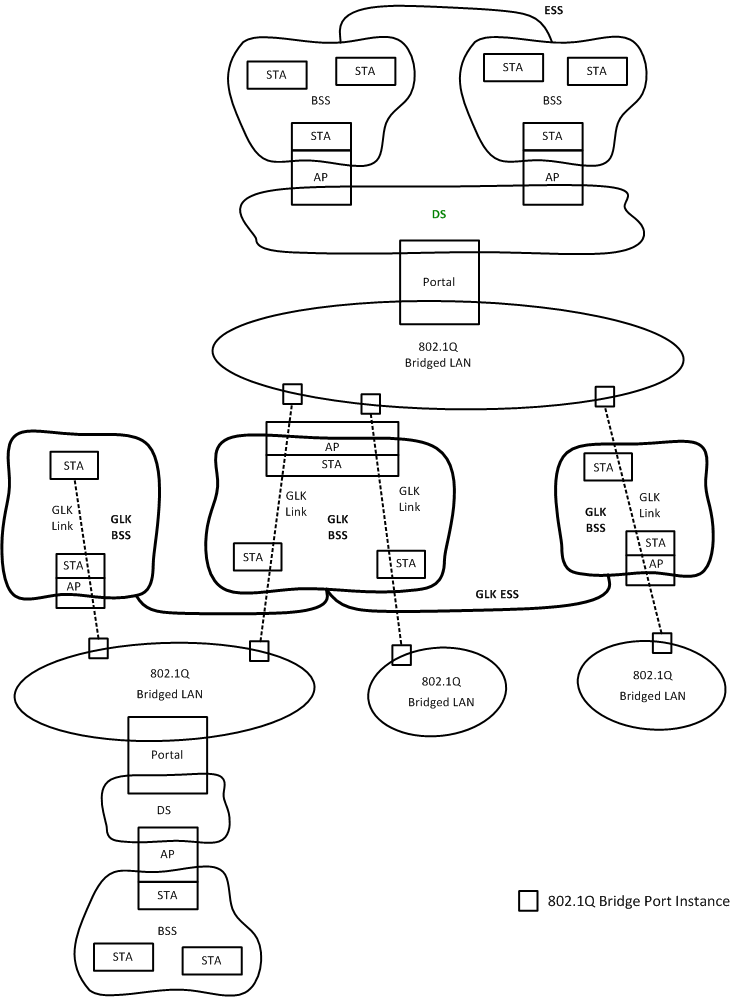 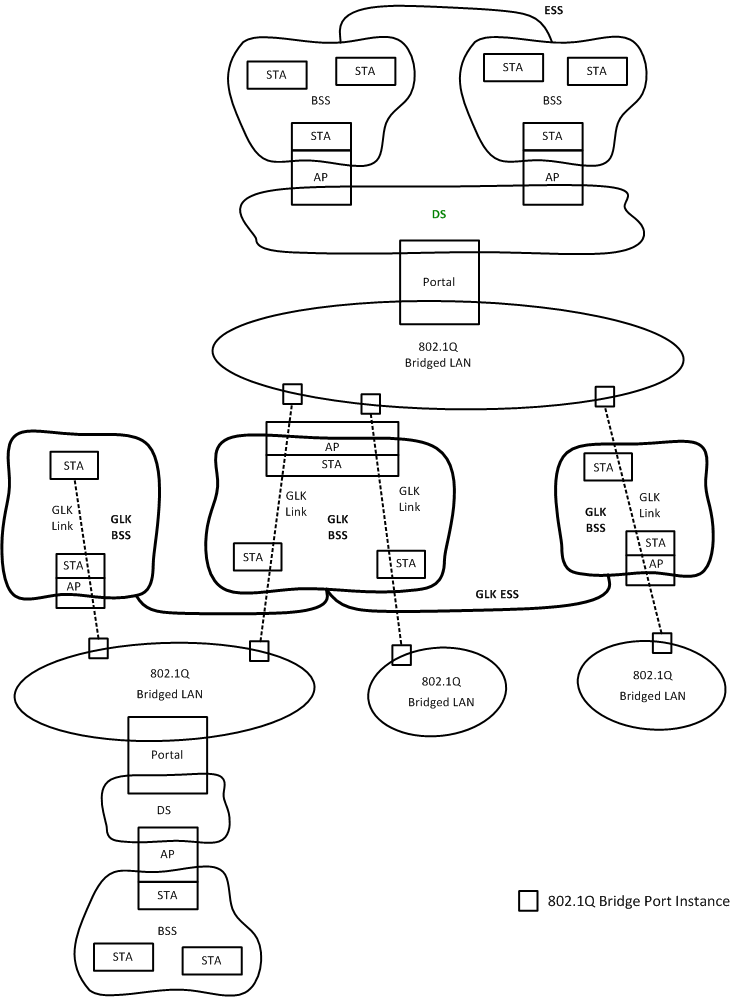 Logical service interfacesGeneralChange text as follows:A DS may be created from many different technologies or combinations of technologies including current IEEE 802.1Q virtual bridging wired LANs or IETF IP routing. IEEE Std 802.11 does not constrain the DS to be either data link or network layer based. Nor does IEEE Std 802.11 constrain a DS to be either centralized or distributed in nature.SSPBSS control point service (PCPS)DSSOverview of the servicesMay need something in 4.5.3.3 and 4.5.3.5 (and/or 4.5.4.2 and 4.5.4.3) about association/disassociation causing bridge ports to go up/down.Multiple logical address spacesDifferences among ESS, PBSS, and IBSS LANsMay need to include GLK case in Figure 4-14, IEEE Std 802.11 architecture (again).Differences between ESS and MBSS LANsReference modelMay need to include GLK case in Figure 4-19, ESS link illustration.IEEE Std 802.11 and IEEE Std 802.1X-2010Generic advertisement service (GAS)MAC service definitionOverview of MAC servicesData service5.1.1.2 Determination of UPChange text as follows:The QoS facility supports eight priority values, referred to as UPs. The values a UP may take are the integer values from 0 to 7 and are identical to the IEEE Std 802.1D priority tags values for non-GLK STAs and to the IEEE Std 802.1Q priority values for GLK STAs. An MSDU with a particular UP is said to belong to a traffic category (TC) with that UP. The UP is provided with each MSDU at the medium access control service access point (MAC_SAP) either directly, in the UP parameter, or indirectly, in a TSPEC or SCS Descriptor element designated by the UP parameter.Security servicesMSDU orderingMSDU formatChange Clause 5.1.4 as follows:This standard is part of the IEEE 802 family of LAN standards, and as such All all MSDUs sent by non-GLK STAs use LPD are LLC PDUs as defined in IEEE Std 802.1QbzISO/IEC 8802-2: 1998. In order to achieve interoperability between non-GLK STAs and networks using EPD, implementers are recommended to apply the procedures described in ISO/IEC Technical Report 11802-5:1997(E) (previously known as IEEE Std 802.1H-1997 [B21]), along with a selective translation table (STT) that handles a few specific network protocols, with specific attention to the operations required when passing MSDUs to or from LANs or operating system components that use EPD the Ethernet frame format. Note that such translations might be required in a STA. All GLK STA MSDUs use EPD as specified in IEEE Std 802.1Qbz.MAC data service architectureChange text as follows:During reception, a received Data frame goes through processes of possible A-MPDU deaggregation, MPDU header and cyclic redundancy code (CRC) validation, duplicate removal, possible reordering if the block ack mechanism is used, decryption, defragmentation, integrity checking, and replay detection. After replay detection (or defragmentation if security is not used), possible A-MSDU deaggregation, and possible MSDU rate limiting, one or more MSDUs are, delivered to the MAC_SAP or to the DS. When transparent FST is used, MSDUs originating from different PHY-SAPs go through an additional transparent FST entity that contains a multiplexing process before forwarding the MSDU to the MSDU rate limiting process. The IEEE 802.1X Controlled/Uncontrolled Ports discards any received MSDU if the Controlled Port is not enabled. The Uncontrolled Port admits the frame for use if it is and if the MSDU does not represent an IEEE Std 802.1X frame and optionally for other protocols that use the Uncontrolled Port. Frame order enforcement provided by the enhanced data cryptographic encapsulation mechanisms occurs after decryption, but prior to MSDU defragmentation; therefore, defragmentation fails if MPDUs arrive out of order.MAC data service specificationTo cover the GLK case, we need to model as an AP port per associated STA or primitives below need to be enhanced with a list of receiving STAs or new parallel primitives specified.GeneralMA-UNITDATA.request5.2.2.2 Semantics of the service primitiveMA-UNITDATA.request(					source address,					destination address,					routing information,					data,					priority	,					service class					)MA-UNITDATA.indication5.2.3.2 Semantics of the service primitiveMA-UNITDATA.indication(					source address,					destination address,					routing information,					data,					reception status,					priority	,					service class					)MA-UNITDATA-STATUS.indication5.2.4.2 Semantics of the service primitiveMA-UNITDATA-STATUS.indication(					source address,					destination address,					transmission status,					provided priority,					provided service class)Layer managementOverview of management modelGeneric management primitivesMLME SAP interface6.3.3 Scan6.3.3.2.2 Semantics of the service primitiveChange text as follows:   MLME-SCAN.request(					BSSType,					BSSID,					SSID,					ScanType,					ProbeDelay,					ChannelList,					MinChannelTime,					MaxChannelTime,					RequestInformation,					SSID List,					ChannelUsage,					AccessNetworkType,					HESSID,					MeshID,					DiscoveryMode,					GeneralLinkType,					VendorSpecifInfo					)Change the MLME-SCAN.request parameter table by adding the following as the next to last entry:Note:No change is needed in the BSSDescription for MLME-SCAN.confirm because it already includes BSSMembershipSelectorSet that indicates a GLK BSS as described in 8.4.2.3.No change is needed in the parameters to MLME-JOIN.request because it already includes the Capability Information field, which includes a GLK bit as described in 8.4.1.4.No change is needed in the parameters to MLME-ASSOCIATE.request because it already includes the Capability Information field, which includes a GLK bit as described in 8.4.1.4.No change is needed in the parameters to MLME-ASSOCIATE.confirm because it already includes the Capability Information field, which includes a GLK bit as described in 8.4.1.4, and ResultCode includes the possible value REFUSED_CAPABILITIES_MISMATCH.No change is needed in the parameters to MLME-ASSOCIATE.indication because it already includes the Capability Information field, which includes a GLK bit as described in 8.4.1.4.No change is needed in the parameters to MLME-ASSOCIATE.response because it already includes the Capability Information field, which includes a GLK bit as described in 8.4.1.4, and ResultCode includes the possible value REFUSED_CAPABILITIES_MISMATCH.No change is needed in the parameters to MLME-REASSOCIATE.request because it already includes the Capability Information field, which includes a GLK bit as described in 8.4.1.4.No change is needed in the parameters to MLME-REASSOCIATE.confirm because it already includes the Capability Information field, which includes a GLK bit as described in 8.4.1.4, and ResultCode includes the possible value REFUSED_CAPABILITIES_MISMATCH.No change is needed in the parameters to MLME-REASSOCIATE.indication because it already includes the Capability Information field, which includes a GLK bit as described in 8.4.1.4.No change is needed in the parameters to MLME-REASSOCIATE.response because it already includes the Capability Information field, which includes a GLK bit as described in 8.4.1.4, and ResultCode includes the possible value REFUSED_CAPABILITIES_MISMATCH.No change is needed in the parameters to MLME-START.request because it already includes the Capability Information field, which includes a GLK bit as described in 8.4.1.4.No change is needed in the parameters to MLME-MESHPEERINGMANAGEMENT.request or MLME-MESHPEERINGMANAGEMENT.indication because the relevant MeshPeeringMgmtFrameContent values (Mesh Peering Open (8.6.16.2) and Mesh Peering Confirm (8.6.16.3)) already includes the Capability Information field, which includes a GLK bit as described in 8.4.1.4.No change is needed to the set of MLME-RELAYSearch.* or set of MLME-RLS.* because the Relay Capabilities Information field includes a GLK bit as described in 8.4.2.147.MAC state generic convergence function (MSGCF)PLME SAP interfacePHY service specificationFrame formatsGeneral requirementsMAC frame formatsFormat of individual frame typesControl framesData framesManagement framesExtension framesManagement and Extension frame body componentsFields that are not elements8.4.1.4 Capability Information fieldNote: Add B13 as General link bit. This is pending ANA assignment of that bit to GLK.Change Figure 8-65—Capability Information field (non-DMG STA) and Figure 8-66—Capability Information field (DMG STA) as follows:Add the following as the 2nd to last paragraph of Clause 8.4.1.4:A STA sets the GLK sub-field in the Capabilities Information field to 1 when do11GeneralLink is true and sets it to 0 otherwise.Elements8.4.2.3 Supported Rates elementAdd a row at the end of Table 8-75—BSS membership selector value encoding:8.4.2.30 TCLAS ElementNote: PCP used below and in 802.1 means Priority Code Point but in 802.11 it means PBSS Control Point. I have expanded or dropped PCP to avoid this conflict.Change text in Clause 8.4.2.30 as follows:For Classifier Type 5, the classifier parameters are the following parameters in an IEEE Std 802.1D/Q-2003 [B22] tag header: Priority Code Point (PCP; equivalent to IEEE Std 802.1D/Q-2004 [B20] User Priority), Canonical Format Indicator (CFI) Drop Eligibility Indicator (DEI), and VLAN ID (VID).Change Figure 8-238 as follows:Change text in Clause 8.4.2.30 as follows:The PCP Priority Code Point subfield contains the value in the 4 LSBs; the 4 MSBs are reserved.The CFI DEI subfield contains the value in the LSB; the 7 MSBs are reserved.8.4.2.127.2 DMG STA Capability Information fieldChange Figures 8-481 as follows:Add to the end of Clause 8.4.2.127.2:A DMG STA sets the GLK sub-field in the DMG Capabilities Information field to 1 when do11GeneralLink is true and sets it to 0 otherwise.8.4.2.147 Relay Capabilities elementChange Figure 8-519 as follows:Add the following text at the end of Clause 8.4.2.147:A DMG STA sets the GLK sub-field in the Relay Capabilities Information field to 1 when do11GeneralLink is true and sets it to 0 otherwise.Information SubelementsAccess network query protocol (ANQP) elementsFields used in Management and Extension frame bodies and Control frames Action frame format detailsAggregate MPDU (A-MPDU)MAC sublayer functional descriptionIntroductionMAC architectureGeneralDCFPCFHybrid coordination function (HCF)9.2.4.2 HCF contention based channel access (EDCA)Change the first paragraph in 9.2.4.2 as follows:The EDCA mechanism provides differentiated, distributed access to the WM for STAs using eight different UPs. The EDCA mechanism defines four access categories (ACs) that provide support for the delivery of traffic with UPs at the STAs. Six transmit queues are defined when dot11AlternateEDCAActivated is true, and four transmit queues otherwise. The transmit queue and AC are derived from the UPs as shown in Table 9-1 (UP-to-AC mappings) for non-GLK STAs. For GLK STAs, Table 9-1 gives the default mapping of Ups to AC but other mappings are configurable.Table 9-1 is changed as shown below by adding a column on the left and adding a second section to the table for the GLK case.
Replace Table 9-1 with the following:Mesh coordination function (MCF)Combined use of DCF, PCF, and HCFFragmentation/defragmentation overviewMAC data serviceDCFPCFFragmentationDefragmentationMultirate supportMSDU transmission restrictionsHT Control field operationControl Wrapper operationA-MSDU operationA-MPDU operationPPDU duration constraintDMG A-PPDU operationLDPC operationSTBC operationShort GI operationGreenfield operationGroup ID and partial AID in VHT PPDUsOperation across regulatory domainsHCFMesh coordination function (MCF)Block acknowledgement (block ack)No Acknowledgement (No Ack)Protection mechanismsMAC frame processingReverse direction protocolPSMP OperationSounding PPDUsLink adaptationTransmit beamformingAntenna selection (ASEL)Null data packet (NDP) soundingMesh forwarding frameworkDMG channel accessDMG AP or PCP clusteringDMG beamformingDMG block ack with flow controlDMG link adaptationDMG dynamic tone pairing (DTP)DMG relay operationAdd new Clause 9.42:GLK operationAll MSDUs transmitted by a GLK STA shall use EPD.A GLK STA shall set dot11GeneralLink to true.MLMESecurityFast BSS transitionMLME Mesh proceduresMesh STA dependenciesMesh discoveryMesh peering management (MPM)Mesh peering management finite state machine (MPM FSM)Authenticated mesh peering exchange (AMPE)Mesh group key handshakeMesh securityMesh path selection and metric frameworkAirtime link metricHybrid wireless mesh protocol (HWMP)Interworking with the DSOverview of interworking between a mesh BSS and a DSChange first paragraph as follows:A mesh STA that has access to a DS is called a mesh gate. Mesh STAs in an MBSS access the DS via the mesh gate. An MBSS functions like an IEEE 802 LAN segment that is compatible with IEEE Std 802.1D if the MBSS is composed of non-GLK mesh STAs and compatible with IEEE Std 802.1Q if the MBSS is composed of GLK mesh STAs. The MBSS appears as a single access domain.Gate announcement (GANN)Data forwarding at proxy mesh gatesProxy information and proxy updateMesh STA collocationIntra-mesh congestion controlSynchronization and beaconing in MBSSsPower save in mesh BSSFrequency-Hopping spread spectrum (FHSS) PHY specification for the 2.4 GHz industrial, scientific, and medical (ISM) bandInfrared (IR) PHY specificationDSSS PHY specification for the 2.4 GHz band designated for ISM applicationsHigh rate direct sequence spread spectrum (HR/DSSS) PHY specificationOrthogonal frequency division multiplexing (OFDM) PHY specificationExtended Rat PHY (ERP) specificationHigh Throughput (HT) PHY specificationDirectional multi-gigabit (DMG) PHY specificationVery High Throughput IVHT) PHYAnnex A, BibliographyAnnex B, Protocol Implementation Conformance Statement (PICS)Need to do something about the PICS.Annex C, ASN.1 encoding of the MAC and PHY MIBNeed to add more for configuration of UP to AC for GLK STAs.Add the following entry at the end of the dot11StationConfigEntry SEQUENCE:dot11GeneralLink				TruthValue…Annex P, Integration FunctionNote: More extensive changes in Annex P may be required.P.1 IntroductionReplace the contents of P.1 with the following:The purpose of this annex is to guide the implementer of a non-GLK WLAN system that includes a portal that integrates the WLAN systems with a wired LAN. This annex does not apply to GLK WLAN systems.P.2 Ethernet V2.0/IEEE Std 802.3 LAN integration functionP.3 ExampleChange the second paragraph as follows:In the tables below the rows that have a 81-00 Type/Length field value represent bridging between an Ethernet/IEEE Std 802.3 LAN and an IEEE Std 802.11 LAN. Both LANs are carrying VLAN-tagged MSDUs (User Priority=4, CFI-DEI=0, VLAN ID=1893).P.4 Integration service versus bridging…Annex V, Interworking with external networksV.1 GeneralV.2 Network discovery and selectionV.3 QoS mapping guidelines for interworking with external networksV.3.3 Example of QoS mapping from different networksChange the first sentence of Clause V.3.3 as follows:IEEE Std 802.1D/Q UPs map to EDCA ACs, as described in Table 9-1 (UP-to-AC mappings).Table V-1 is changed below by adding a new column on the right and changing the headings of the two rightmost columns.Change Table V-1 to the following:V.4 Interworking and SSPN interface supportV.5 Interworking with external networks and emergency call supportV.6 Peer information…Some 11ak EtherType Frame Encoding TextSome 11ak EtherType Frame Encoding TextSome 11ak EtherType Frame Encoding TextSome 11ak EtherType Frame Encoding TextSome 11ak EtherType Frame Encoding TextDate:  2014-03-19Date:  2014-03-19Date:  2014-03-19Date:  2014-03-19Date:  2014-03-19Author(s):Author(s):Author(s):Author(s):Author(s):NameAffiliationAddressPhoneEmailDonald EastlakeHuawei Technologies155 Beaver Street, Milford, MA 01757, USA+1-508-333-2270d3e3e3@gmail.comGeneralLinkTypeInteger0-2If 0, only a non-GLK BSS is desired. If 1, only a GLK BSS is desired. If 2, the GLK nature of the BSS is ignored.125GLKSupport for the features of Clause 9.42 (GLK operation) is required in order to join the BSS that was the source of the Supported Rates element or Extended Supported Rates element containing this value. TypePriorityUP802.1ACTransmit queueTransmit queueDesignation (informative)Non-GLK (802.1D UP)Lowest




Highest1BKAC_BKBKBKBackgroundNon-GLK (802.1D UP)Lowest




Highest2—AC_BKBKBKBackgroundNon-GLK (802.1D UP)Lowest




Highest0BEAC_BEBEBEBest EffortNon-GLK (802.1D UP)Lowest




Highest3EEAC_BEBEBEBest EffortNon-GLK (802.1D UP)Lowest




Highest4CLAC_VIVIA_VIVideo (alternate)Non-GLK (802.1D UP)Lowest




Highest5VIAC_VIVIVIVideoNon-GLK (802.1D UP)Lowest




Highest6VOAC_VOVOVOVoiceNon-GLK (802.1D UP)Lowest




Highest7NCAC_VOVOA_VOVoice (alternate)GLK (802.1Q UP)Lowest




Highest1BKAC_BKBKBKBackgroundGLK (802.1Q UP)Lowest




Highest0BEAC_BEBEBEBest EffortGLK (802.1Q UP)Lowest




Highest2EEAC_BEBEBEBest EffortGLK (802.1Q UP)Lowest




Highest3CAAC_VIVIA_VIVideo (alternate)GLK (802.1Q UP)Lowest




Highest4VIAC_VIVIVIVideoGLK (802.1Q UP)Lowest




Highest5VOAC_VOVOVOVoiceGLK (802.1Q UP)Lowest




Highest6ICAC_VOVOVOVoiceGLK (802.1Q UP)Lowest




Highest7NCAC_VOVOA_VOVoice (alternate)3GPP QoS Information3GPP QoS InformationDiffServ PHBDSCPQoS Requirement on GPRS Roaming ExchangeQoS Requirement on GPRS Roaming ExchangeQoS Requirement on GPRS Roaming ExchangeQoS Requirement on GPRS Roaming ExchangeEDCA Access CategoryUP (non-GLK 802.1D)UP (GLK 802.1Q)Traffic ClassTHPMax DelayMax JitterMSDU Loss MSDU Error RateConversationalN/AEF10111020 ms5 ms0.5%1.0E-05AC_VO7, 67, 6, 5StreamingN/AAF4110001040 ms5 ms0.5%1.0E-05AC_VI5, 44, 3Interactive1AF31011010250 msN/A0.1%1.0E-07AC_BE322AF21010010300 msN/A0.1%1.0E-07AC_BE323AF11001010350 msN/A0.1%1.0E-07AC_BE00BackgroundN/ABE000000400 msN/A0.1%1.0E-07AC_BK2, 11